ОГИБДД Межмуниципального отдела МВД России «Ленинск-Кузнецкий» приглашает на службу сотрудников.
Требования к кандидатам:
- возраст от 20 до 40 лет.
- образование высшее, либо среднее профессиональное.
-отслужившие в Вооруженных Силах РФ
- наличие водительского удостоверения
- годные по физическим и морально-психологическим качествам.

стабильная индексируемая зарплата;
возможность получения бесплатного образования в учебных заведениях МВД России;
пенсия по достижению 20 лет выслуги;
100% оплачиваемый больничный лист;
 оплата стоимости проезда к месту проведения отпуска на территории РФ и обратно сотруднику и одному члену семьи;

Обращаться по телефону 8(38456)5-46-47 или по адресу Ленинск-Кузнецкий, улица Топкинская,2.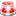 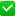 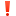  Начальник ОГИБДД Межмуниципального отдела  МВД России «Ленинск-Кузнецкий» Каличкин А.М